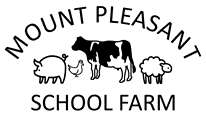 School………………………………………………………………………………………………Address…………………………………………………………………………………………….Post Code……………               Tel.No……………………….Fax No……………………….Email address for booking details……………………………………………………………….Email address for invoice………………………………………………………………………….Contact Teacher…………………………………………………………………………………….Can you be welcomed via twitter? Yes/ No Twitter a/c……………………………………………Preferred term for visit 	…………………………   1st or 2nd half? …………..………………Please state any days/dates that are not acceptable. …….…………………………………….Number of classes per year group …….………       Year group………………………………Only one class size group, up to 35 pupils, can be accommodated at the farm in one sessionNumber of children in year group ……………………Prices remain at Half Day  £130,  Whole Day £220                                                               The visit should be closely linked to a class topic, curriculum areas and learning outcomes.  Please outline the focus for your visit or discuss alternatives with the Centre Manager……………………………………………………………………………………………………….………………………………………………………………………………………………………Whole-day or half-day teaching session for each class?   …………………If you are in the BCC Direct Payments System: Please provide a Purchase Order Number                        …………………………………………………………………………………………..                                                              Schools will normally be invoiced after the visit/s take place except in Spring & Summer Terms 2Signed…………………………………..……         (Headteacher or EVC)  Date……………………………….…If this is a 1st visit how did you hear about us?...................................................Mount Pleasant School Farm CIO, Registered Charity No 1159485 Is part of the Worgan Trust, Please return to: Mount Pleasant School Farm, Kings Norton, Birmingham B38 0EH Tel/Fax: 01564 823923                                mountpleasantschoolfarm@btconnect.com